Anmeldebogen RHEINAUEN-GRUNDSCHULE Sasbach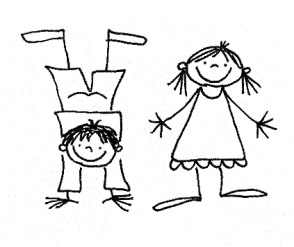 Vormittagsbetreuung von MO-FR von 11.25-13.00 Uhr-20 € monatlichNachdem Ihnen die Stundenpläne der Kinder vorliegen sollten wir noch die genauen Betreuungszeiten wissen. Dies betrifft auch die Kinder, die an der flexiblen Nachmittagsbetreuung teilnehmen. Bitte geben sie diese Meldung nach dem 1. Schultag Ihrem Kind wieder mit.Bitte ankreuzen an welchen Tage und in welchen Stunden ihr Kind betreut werden sollVormittagsbetreuung Montag-Freitag 11.25 – 13.00 UhrUnser KindO geht alleine nach HauseO wird abgeholt von: ______________________ oder ___________________________________________________ / _____________________________________O fährt mit dem Bus nach Hause.Wir (oder Großeltern, …) sind telefonisch erreichbar unter:Was Sie noch über unser Kind wissen sollten (Allergien, Unverträglichkeiten,…)Vormittagsbetreuung  Mo-Fr 11.25 - 13.00 UhrErziehungsberechtigterName:______________________  Vorname: ______________________Straße:_____________________ PLZ, Wohnort:____________________Telefonnummer: ____________________Zahlungspflichtiger (falls von 1 abweichend)AnmeldungIch melde mein/unser Kind/er verbildlich für das Schuljahr 20    /20   an:Name:_________________________ Vorname: _______________Klasse:___________Sonstige Bestimmungen:In den Ferien findet keine Betreuung statt. Das Betreuungsverhältnis zwischen dem Antragsteller und der Gemeinde Sasbach endet automatisch zum Schuljahresende.______________	_____________________Datum				Unterschrift des AntragstellersSEPA-Lastschriftmandat AbsenderGemeinde 79361 Sasbach am Kaiserstuhl Gläubiger-IdentifikationsnummerGläubiger-Identifikationsnummer / creditor identifierDE52ZZZ00000142787Bürgermeisteramt
Hauptstr. 1579361 Sasbach am KaiserstuhlIch ermächtige (Wir ermächtigen) Abbucher , Zahlungen von meinem (unserem) Konto mittels Lastschrift einzuziehen. Zugleich weise ich mein (weisen wir unser) Kreditinstitut an, die von Abbucher auf mein (unsere) Konto gezogenen Lastschriften einzulösen. Hinweis: Ich kann (Wir können) innerhalb von acht Wochen, beginnend mit dem Belastungsdatum, die Erstattung des belasteten Betrages verlangen. Es gelten dabei die mit meinem (unserem) Kreditinstitut vereinbarten Bedingungen.Information: Die Lastschriften werden zu den Fälligkeitszeitpunkten bewirkt, die in den Bescheiden, Rechnungen, und Verträgen ausdrücklich genannt sind. Dort werden auch die genauen Einzugsbeträge genannt.Ort und Datum 	________________________________________________Unterschrift(en) ________________________________________________SchuljahrKlasse Name und Vorname des KindesMontagMontagDienstagDienstagMittwochMittwochDonnerstagDonnerstagFreitagFreitag5.Std.11.25 bis 12.106.Std.12.10 bis13.005.Std.11.25bis12.106.Std.12.10 bis13.005. Std.11.25bis12.106.Std.12.10 bis13.005. Std. 11.25bis12.106.Std.12.10 bis13.005. Std.11.25bis12.106.Std.12.10 bis13.00ZahlungspflichtigerNameStraße und Hausnummer Land, Postleitzahl und OrtIBAN SWIFT BIC Mandatsreferenz- wird vom Zahlungsempfänger ausgefüllt Zahlung fürBetreuung der Rheinauen-Grundschule SasbachDieses SEPA-Lastschriftmandat gilt für die Vereinbarung mitZahlungsart[X] Wiederkehrende Zahlung [-] Einmalige 